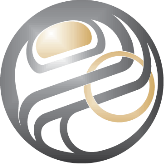 2022 NOMINATION PACKAGEPREMIER’S AWARDS FOR INDIGENOUS YOUTH EXCELLENCE IN SPORT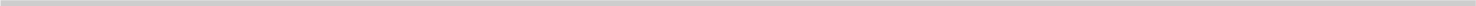 About the AwardsThe Premier’s Awards for Indigenous Youth Excellence in Sport recognize athletes who have achieved excellence in performance sport and are regarded for their leadership qualities both on and off the field of play. Nominations will be accepted for youth athletes 24 years of age or younger (born in 1998 or later) who are competing in performance sport. A maximum of 36 Regional Awards will be given out, with up to six awards within each of I·SPARC’s regions: Northeast, Northwest, Interior, Fraser, Vancouver Coastal, Vancouver Island. Recipients will be honoured at virtual regional ceremonies held late 2022.Athletes selected for the Regional Awards will automatically serve as nominees for the Provincial Awards. A total of 10 Provincial Awards will be given out. Provincial recipients will receive an invitation in the spring of 2023 to attend a virtual Provincial Awards ceremony, their profile will go on display at the BC Sports Hall of Fame, and they will receive a cash bursary.Nomination & Eligibility RequirementsTo be eligible for the awards, an athlete must meet the following criteria:Has been a permanent resident of BC for the last 12 monthsIs of Indigenous ancestry (First Nations, Métis, and/or Inuit)Is 24 years of age or younger (born in 1998 or later)Is actively participating in a recognized provincial sport and/or regional/traditional sport and shows evidence of high athletic ability and performance resultsIs enrolled in school, actively pursuing or planning to pursue a post-secondary educationPast Regional recipients remain eligible until they are 25 years of agePast Provincial recipients are not eligible to receive the award in subsequent yearsSelection CriteriaRegional Selection Committees will assess nominees using the following five criteria:Sport Achievements — Pursuing and achieving sport performances leading towards podium placements at regional, provincial, national, and international competitionsLeadership Qualities — Demonstrating the qualities of leadership, coachability, strong work ethic, and the characteristics of fair play both on and off the field of playEducation — Demonstrating a commitment to academic studies and continued education Cultural Awareness — Demonstrating pride in their Indigenous ancestry and being actively engaged in cultural activitiesFuture Goals — Demonstrating how their experience in sport is shaping their futureOnly those competitive results and accomplishments achieved between September 25, 2021 and September 25, 2022 will be assessed. Nomination forms must be completed in full.Incomplete nominations will NOT be considered. Applicants must not contact members of the selection committee regarding the status of their nomination.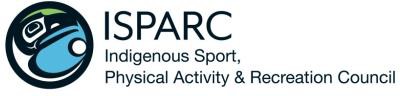 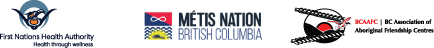 Successful Regional NomineesSuccessful nominees will be notified in late 2022 Recipients will receive an invitation to attend a virtual regional ceremony held over Zoom.Provincial AwardsRegional recipients will automatically serve as nominees for the Provincial Awards. Nominees will be reviewed by the Provincial Selection Committee and 10 Provincial recipients will be notified in early 2023. Provincial recipients will receive an invitation to attend a virtual Provincial Awards ceremony, their profile will go on display at the BC Sports Hall of Fame, and they will receive a cash bursary.For more information about the awards, visit www.isparc.ca/premiersawards/.Online Nomination Form:	DEADLINE:	MONDAY, OCTOBER 24, 2022, AT 11:59PM (PST)Nominee (Athlete) InformationSelect the Region the nominee participates/resides in (Check ONE box):Northeast	☐ Northwest	☐ Interior	☐ Fraser	☐ Vancouver Coastal	☐ Vancouver IslandAncestryFirst Nations	☐	Métis	☐	InuitNon-Status (please complete the attached Ancestry Declaration Form)On or Off ReserveOn Reserve	☐	Off ReserveNation / Community:	*Status/Treaty/ Métis/Inuit/Tribal Identification Card Number:*Note: if athlete does not have a Status/Treaty/Métis/Inuit/Tribal ID card as proof of ancestry, a "Declaration of Indigenous Ancestry Form" must be completed and submitted with support document(s).Parent/Guardian InformationSport AchievementsList your sport(s)	 List your top five competitive results between September 25, 2021 and September 25, 2022Have you received any sport awards between September 25, 2021 and September 25, 2022?Sport HistoryProvide details of your journey through sport, as it relates to this nomination, not included in your achievements listed above. (300 words maximum)Leadership QualitiesDescribe your leadership qualities and how they are reflected in your sport/life. (This includes, but is not limited to: coachability, strong work ethic, volunteerism, and characteristics of fair play both on and off the field of play.) (300 words maximum)EducationName of current Academic Institution enrolled in (Secondary/Post-Secondary Institution) and current grade level or program year as of September 2022.List academic awards/achievements received from September 25, 2021 and September 25, 2022 (200 words maximum)Cultural AwarenessHow have you embraced your ancestry? List activities (e.g. actively participate in traditional practices, engaged with Elders, Big House activities.) (300 words maximum)Future GoalsHow are your sport experiences shaping your personal goals and future? If you become a recipient, how would you utilize this honour to serve as a role model? (300 words maximum)References and Letters of SupportYou must provide 1-3 reference letters which address the following:Individual sporting achievementsQualities as a sport and/or community leaderValues, work ethic, and/or commitment to culture and ancestryActively living a healthy lifestyleInclude contact information for each reference. References may be contacted to validate achievements.Nominees must agree to the following:To be present and participate in the Regional Awards Ceremony.To have your name and image used in association with the awards.To appear for an announcement and photo opportunity promoting the awards program.By signing below, I agree to let my name stand for the 2021 Premier’s Award for Indigenous Youth Excellence in Sport and agree to all terms and conditions of the award program.Signature of Applicant	Parent/Guardian signature (if under 18)Date	DateSubmission InstructionsPlease submit your nomination form along with your reference letter(s) and supporting document(s) by:WEDNESDAY, OCTOBER 24 2022 AT 11:59PM.By Email:	premiersawards@isparc.caOnline form: https://isparcbc.wufoo.com/forms/2022-premiers-awards-nomination- form-copy/Inquiriespremiersawards@isparc.ca Phone: 250.856.0800First NameLast NameLast NameGenderDate of BirthDate of BirthPermanent AddressPermanent AddressPermanent AddressCityCityPostal CodePhone (nominee)Email (nominee)Email (nominee)First NameLast NameLast NameAddress (if different than above)Address (if different than above)Address (if different than above)CityCityPostal CodePhone NumberEmail AddressEmail AddressEvent/CompetitionDatePerformance/ResultAdditional Detailse.g. BC Winter GamesFeb 2021Silver MedalBeat rival, second time atBC Games1.2.3.4.5.Award/HonourEvent It Was ReceivedEvent DateDescriptione.g. First All StarClub basketball tournamentJanuary 15, 2021Recognized for performance. Four recipients selectedName of ReferenceTitleRelationship to NomineePhoneEmail1.2.3.